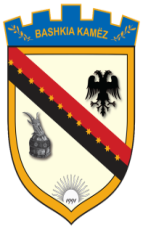 R E P U B L I K A   E   S H Q I P Ë R I S ËBASHKIA KAMËZDrejtoria PKZHT-sëNr.594/1prot.							               Kamëz, më 8.11.2019Lënda: Kthim përgjigje Urdhërit Nr.594 prot, datë 25.10.2019              Për paketën fiskale për  Drejtorinë PKZHT-së                          Drejtorisë  së Taksave dhe Tarifave Vendore, KamëzMbështetur në nenin 54 të Ligjit nr.139/2015 "Për Vetëqeverisjen Vendore"; Ligjin nr. 9632, datë 30.10.2006,” "Për Sistemin e Taksave Vendore" i ndryshuar, "Për Ndarjen Administrative Territoriale të Njësive të Qeverisjes Vendore në Republikën e Shqipërisë", Ligjin nr.107/2014 datë 31.07.2014, , “Për Planifikimin e Territorit” i ndryshuar, VKM nr.408 datë 13.05.2015, “Për Miratimin e Rregullores së Zhvillimit të Territorit” i ndryshuar,Ligjin Nr. 9482 datë 03.04.2006 “Për Legalizimin Urbanizimin dhe Integrimin e Ndërtimeve pa Leje”, i ndryshuar pas relacionit nga Drejtoria e PKZHT-se, i propozojme Keshillit Bashkiak Kamez  shtesen ne paketen fiskale si me poshte:A.5 .TAKSA E NDIKIMIT NË INFRASTUKTURË NGA NDËRTIMET E REJA1. Baza e taksës është vlera në lekë sipas preventivitqë kërkohet të kryhet ose vlera në lekë e cmimit të shitjes për metër katror të investimit të ri.Klasifikimi si investim i ri përcaktohet në përputhje me legjislacionin në fuqi për dhënien e lejës së ndërtimit.2.  Në rastin e ndërtimeve të destinuara për qëllime banimi apo për njësi tregtimi dhe shërbimi, të cilat kryhen nga shoqëri ndërtimi, shkalla e taksës së ndikimit në infrastrukturë është në masën 4 (katër) %  të çmimit të shitjes për metër katror.Në këtë kategori investimesh përfshihen edhe ndërtimet zëvendësuese për qëllime banimi, të kushtëzuara për t’u ndërtuar si shkak i zbatimit të një kontrate konçensionare, e cila prek banesat ekzistuese. Gjithashtu, në këtë kategori përfshihen edhe ndërtimet e destinuara për qendra tregtare apo të biznesit.3.Në rastin e ndërtimeve të ndryshme nga ato të përcaktuara në pikën 2, të këtij neni, niveli i taksës shprehet si përqindje e vlerës së investimit dhe është: Për ndërtime që destinohen për përdorim në sektorin e turizmit, të industrisë, bujqësisë; të ndërtimeve individuale për qëllime të  përdorimit vetjak nga individët, të ndërtuara vetë individi apo me sipërmarrës; si dhe të ndërtimeve për qëllime publike, taksa e ndërtimit në infrastrukturë eshtë në masën 3 % të vlerës së investimit, ose e (çmimit të ndërtimit për metër katror).Baza e taksës është vlera në lekë për metër katror e çmimit të shitjes së njësive të shërbimit apo ndërtesave për qëllime banimi. Çmimi i shitjes për metër katror bazohet në vlerën referuese të vlerës së tregut sipas përcaktimeve të udhëzimit të Këshillit të Ministrave “Për miratimin e kostos mesatare të banesave të ndërtimit,të banesavenga Enti Kombëtar i Banesave”,që miratohet çdo vit.
4.Në rastin e ndërtimeve të ndryshme nga ato të përcaktuara në piken 2 niveli i taksës shprehet në tabelën e mëposhtme;Për pikën 6 vlera e 0,1 % nuk duhet të jetë me pak se kostoja e reabilitimit të infrastrukturës së dëmtuar,kur kostoja e rehabilitimit nuk është përfshirë në preventivin e investimit.Shënim: Për Aktin Normativ Nr.3, datë 2.10.2019 për disa shtesa ne ligjin nr.9632, datë 30.10.2006, "Për sistemin e taksave vendore", të ndryshuar Neni 1. pas pikes 8,të nenit 27, shtohet pika 9 me këtë përmbajtje. Përjashtohen nga pagesa e kësaj takse investimet për rindërtimin,riparimin apo restaurimet e ndertesave të destinuara për qëllime banimi, të dëmtuara si pasoje e fatkesësive  natyrore, të përcaktohen me "Vendim të Këshillit të Ministrave ", neni 36/1 Dispozitë tranzitore,  për sa mësipër të datës 21 shtator 2019, përjashtohen nga detyrimi për pagesen e taksën e taksës së ndikimit në infrastrukturë".Shënim: Përjashtohen nga pagesa e kësaj takse investimet e kryera për ndërtimin e strukturave akomoduese “Hotel/Resort me pesë yje, status special”, sipas përcaktimit në legjislacionin e fushës së turizmit dhe që janë mbajtës të një marke tregtare të regjistruar dhe njohur ndërkombëtarisht “brand name”.Shënim: Përjashtohen nga pagesa e kësaj takse edhe investimet e subjekteve, të cilat zhvillojnë veprimtari pritëse të çertifikuar si “agroturizëm”, sipas legjislacionit në fuqi në fushën e turizmit.Shënim: Autoriteti vendor i planifikimit nuk e paguan taksën e ndikimit në infrastrukturë nga ndërtimet e reja për zhvillimet e veta me fonde publike.Baza e taksës: Niveli taksës shprehet si përqindje e vlerës së investimit.Detyrimi dhe këstet e pagimit: Detyrimi për taksën i takon investitorit. (Ndryshuar me Ligj Nr. 142/2015, datë 17.12.2015. Botuar në Fletoren Zyrtare Nr.252, datë 22.01.2016)
(Ndryshuar me Ligj Nr. 106/2017, datë 30.11.2017. Botuar në Fletoren Zyrtare Nr.222, datë 19.12.2017)
(Ndryshuar me Ligj Nr. 41/2018, datë 09.07.2018. Botuar në Fletoren Zyrtare Nr.111, datë
30.07.2018. Ky ligj botohet në Fletoren Zyrtare dhe hyn në fuqi më 1 janar 2019)
Ndryshuar me ligjin nr. 95/2018, datë 03.12.2018, botuar në F.Z. nr.187, dt.27.12.2018
(Shtuar me Aktin Normativ Nr.3, datë 2.10.2019, botuar në F.Z. nr.137, dt.07.10.2019)Struktura për vjeljen e kësaj takse është Drejtoria e Planifikimit dhe Kontrollit të Zhvillimit të Territorit. C.11.TARIFAT QE DO TË APLIKOHEN PËR MBIKEQYRJEN E PUNIMEVE TE LEJEVE  TË NDËRTIMITC.11.2 TARIFA E SHQYRTIMIT TE KERKESES PER LEJE PUNIMESHNë pikën“3. Të C.11.2 Për leje ndërtimi.., leje infrastrukture” nëse subjektit nuk i miratohet leja përkatëse tarifa e paguar i kthehet aplikuesit kundrejte një pagese të pakthyeshme si më poshtë:-Shënim: Për kategorinë C.11.2 përjashtohen nga tarifat çdo llojiinvestimi që kryhet me fondet e Bashkisë.Struktura për vjeljen e tarifave të mesipërme është Drejtoria e Planifikimit dhe Kontrollit të Zhvillimit të Tërritorit pranë Bashkisë Kamëz.Duke ju falënderuar për bashkepunimin,                                                                                          Drejtori PKZHT-së              Ark. Erlend BaballëkuSpecialiste          F. RustemajNrTaksa e ndikimit në infrastrukturë nga ndërtime të rejaNë %1.Objekte banimi 3%2.Objekte administrative, shërbimi dhe industriale, turizmit, të industrisë, bujqësisë3%3.Objekte me qëllime publike, privatë dhe shtetërore si: spitale, shkolla, kopshte dhe infrastrukturë .3%4.Objekte për qëllim shitje (banim,shërbime,qendra tregtare apo biznesi) të pikës 2 të ligjit.4%5.Ndërtesa në proces legalizimi0.5%6.Për ndërtimin e rrugëve kombëtare, porteve, aeroporteve, tuneleve, digave, në energji.0.1%NrKatëgoritë dhe nënkatëgoritëNjësiaTarifa(Lekë/njësi)1Për ngritjen e kantierit dhe murit rrethuesml502Piketimi i strukturësm²503Përfundimi i themelevem²504Përfundimi i karabinase së objektitm²205Përfundimi i fasadave dhe rifinituresm² për fasade206Përfundimin e sistemimit të jashtëm m² (shesh)307Leje përdorimi m³208Shërbime të ndryshme (sipas VKM nr 408)Shërbim10.0009Shërbime të ndryshme (posedues objekti dhe pa leje banimi)Shërbim20.000NrKategoritë dhe nënkategoritëNjësiaTarifa (Lekë/leje)1.Për leje zhvillimi,lekea-Për objekte banimi deri në 250 m²lekë10.000b-Për objekte shërbimi dhe banimi mbi 250 m²lekë20.0002-Deklaratë ParaprakeaDeklaratë paraprake për banimlekë30.000bDeklaratë paraprake për shërbimlekë50.0003.Për leje ndërtimi., leje infrastrukture(për të gjitha llojet e lejeve të ndërtimit).%1% e vleres se investimita-Për objekte banimi deri në 250 m² leke10.000b-Për objekte shërbimi dhe banimi mbi250 m²,infrastrukture leke20.000